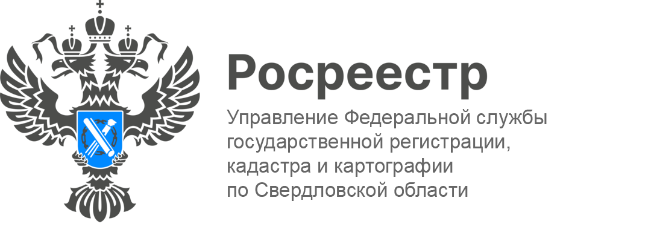 ПРЕСС-РЕЛИЗУральцам доступен бесплатный сервис для поверки своего земельного участкаУправление Росреестра по Свердловской области информирует о том, что на сайте ведомства реализован сервис для самостоятельной оценки соблюдения обязательных требований, в рамках продолжения работы по предупреждению и профилактике нарушений в сфере федерального государственного земельного контроля (надзора).«С помощью данного сервисаземлепользователь и правообладатель земельных участковможет самостоятельно пройти обследованиеи уточнить информацию о наличии либо отсутствии нарушений земельного законодательства, а также получить рекомендации по его соблюдению в Росреестре», - сообщает заместитель руководителя Управления Росреестра по Свердловской области Татьяна Янтюшева.Самообследование можно провестина официальном сайте Росреестрав разделе «Деятельность»—«Государственный надзор»—Государственный земельный надзор» в подразделе «Самостоятельная оценка соблюдения обязательных требований».Ссылка на сервис: https://rosreestr.gov.ru/activity/gosudarstvennyy-nadzor/gosudarstvennyy-zemelnyy-kontrol-nadzor/samostoyatelnaya-otsenka-soblyudeniya-obyazatelnykh-trebovaniyДля того, чтобы воспользоваться им необходимо ввести только кадастровый номер земельного участка и ответить на ряд вопросов. После этого пользователь получит информацию об отсутствии или возможном наличии нарушений, а также рекомендации по их устранению.Контакты для СМИПресс-служба Управления Росреестра по Свердловской области +7 343 375 40 81 press66_rosreestr@mail.ruwww.rosreestr.gov.ru620062, г. Екатеринбург, ул. Генеральская, 6 а.